Guten morgen Warkout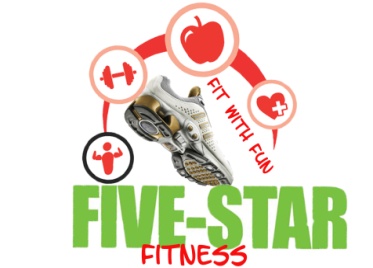 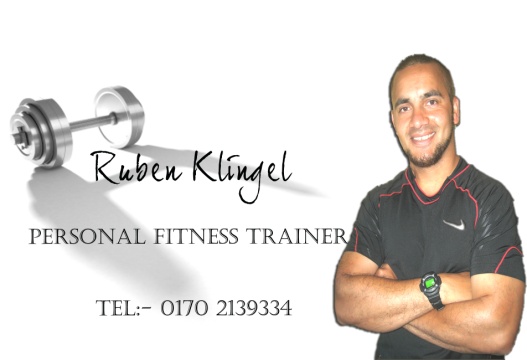 100 X Mountain Climber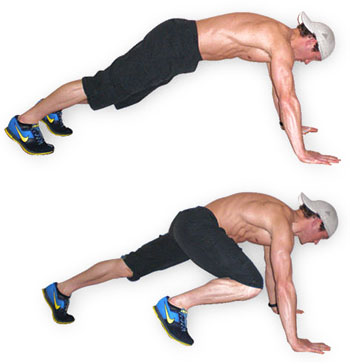 30 Liegenstützen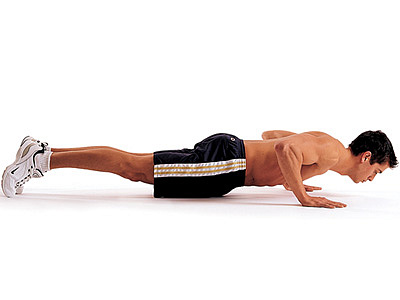 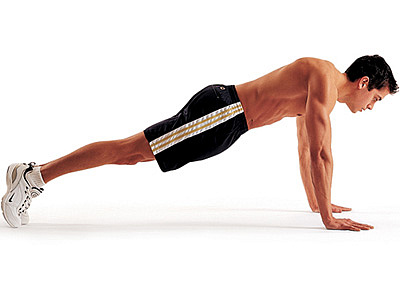 50 Crunches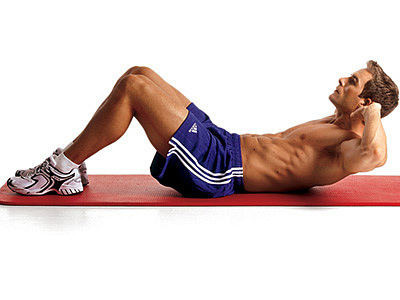 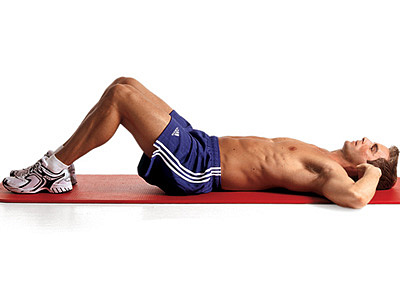 